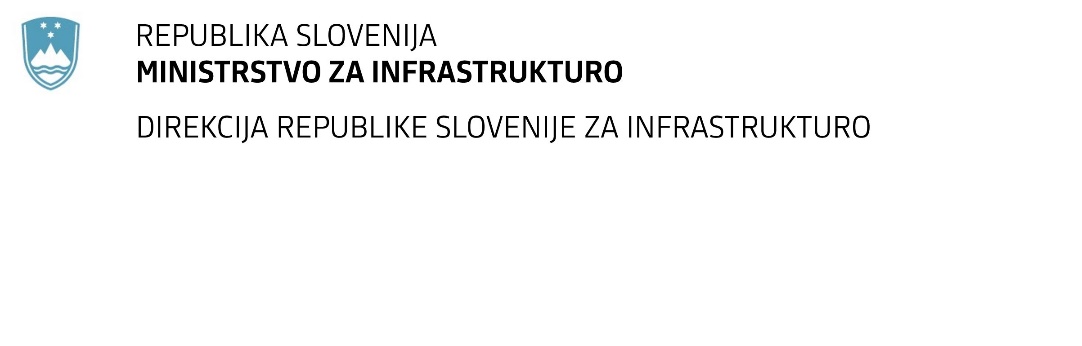 SPREMEMBA RAZPISNE DOKUMENTACIJE za oddajo javnega naročila Obvestilo o spremembi razpisne dokumentacije je objavljeno na "Portalu javnih naročil" in na naročnikovi spletni strani. Na naročnikovi spletni strani je priložen čistopis spremenjenega dokumenta. Obrazložitev sprememb:Spremembe so sestavni del razpisne dokumentacije in jih je potrebno upoštevati pri pripravi ponudbe.Številka:43001-54/2021-04oznaka naročila:A-54/21 S   Datum:30.04.2021MFERAC:2431-21-000282/0Inženirske storitve pri investicijah na državnih cestah,  na G + R cestah Direkcije RS za infrastrukturo / 2021 – 1V Navodilih za pripravo ponudbe se točka 4. Ponudbena dokumentacija popravi tako, da se namesto:»Ponudbena dokumentacija mora biti napisana v slovenskem jeziku in predložena v elektronski obliki. Ponudbena dokumentacija mora biti ločena za vsak posamezen sklop (zip datoteka). Ponudba za vsak posamezen sklop mora vsebovati vso v dokumentaciji v zvezi z oddajo javnega naročila zahtevano dokumentacijo (ponudbena dokumentacija, dokazila). Ponudbeno dokumentacijo posameznega sklopa sestavljajo naslednje listine:..«pravilno glasi:»Ponudbena dokumentacija mora biti napisana v slovenskem jeziku in predložena v elektronski obliki. Ponudbeno dokumentacijo sestavljajo naslednje listine:..«V Navodilih za pripravo ponudbe se točka 4.7 Oddaja ponudbe za več sklopov v celoti briše.V Obrazcu – »Podatki o gospodarskem subjektu« se dopolni opombo v delu, ki se nanaša na podatek »V ponudbi nastopamo kot.«, opombo v primeru, da gospodarski subjekt nastopa kot podizvajalce in sicer: »(podizvajalec navede tudi ime gospodarskega subjekta pri katerem sodeluje kot podizvajalec)«